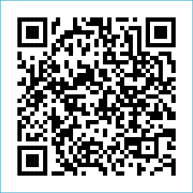 ST MARY’S PARISH NEWSLETTER - TARBERT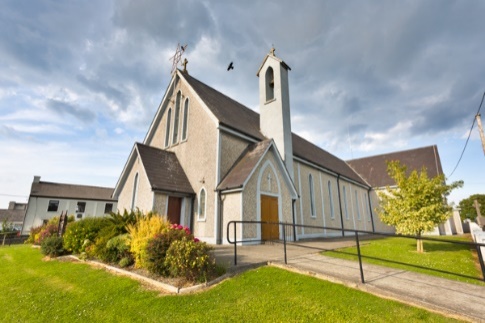 Parish Office Opening Hours:				              			   	              Mon. 10.30am -2.30pm. Wed. 10.30am-1.30pm                                  	                                 Priests :	Fri. 10.30am-2.30pm  Phone ; 068-36111.				   	                  Fr. Sean Hanafin   087-8341083Email: tarbert@dioceseofkerry.ie							    Fr. Michael Hussey 087-2386084Notices for Parish Newsletter have to be in on					    Safeguarding Children: 087-6362780 Wednesday by 12 Noon.								    Defib. Emergency No.    999 or 112Webpage: www.stmarystarbert.com							(Outside Surgery Hours)22nd Sunday in Ordinary Time 3rd September 2023   R.I.P.                          Joe Pattwell, Carhoona.                        Lorraine Power ( née Murphy ), Clarina.PRIEST ON DUTY THIS WEEKEND:   Fr. Brendan Carmody   087-9601549.PARISH OFFERTORY COLLECTION     August - € 2,914           Maintenance Fund - € 510           Online Banking - € 226.80                                                                                                        Overseas Donation - $1000                                         Míle Buíochas.DIOCESAN COLLECTION – A special diocesan collection for the Diocesan Needs will be held this weekend Sat. 2nd / Sun. 3rd Sept.       LIVE SERVICES – All Masses are now being live streamed from our Church. Just go to the Church website – www.stmarystarbert.com and you can watch on your phone, tablet, computer or smart T.V. When you log in and see the picture of the Altar, just underneath this, click on the mute button and you will then have the audio as well. All our Masses at St. Mary’s Church, Tarbert, can be viewed online at www.stmarystarbert.comA Student’s Prayer at the Beginning of School Year                                                    We give you praise, O God, for everything that is new and beautiful, for everything which holds promise and brings us joy.Bless us as we start this new year with our friends and teachers. Help us to make the most of every chance we have to start afresh.May we show love to one another and to all.May the new beginning of this school year remind us thatYou give us chances to start over again and again.Help us to forgive others as we receive Your forgiveness.Help us to learn and to work together. Help us to listen when we should and to know the best words when we speak and when it is better not to speak.We thank You for our friends, help us to be good friends this year.Help us to be patient with ourselves and with others.Bless our school and keep us safe. Be with us as we travel each day.Help us to be aware of Your love shown to us in the people around us.Bless all those who care for us in school and at home.Help us show our care for them and to say sorry when we need to.May the Blessed Mother Mary protect us and help us to liveas well as we can, giving thanks and glory to God as she did.                                                         Through Christ our Lord,                                      Amen.TARBERT BINGO – The committee have decided to host monthly Bingo on the first Wed. of each month at the new time of 8pm. Prizes will be in line with attendance. Your support would be greatly appreciated. All are welcome.TARBERT ACTIVE RETIREMENT GROUP – (over 55’s) meet in Tarbert Bridewell every Friday between 10.30am and 12 Noon.       We have different activities every week followed by refreshments. New Members are welcome.  COFFEE MORNING - in aid of the Swanky Cathy Fundraiser on the 15th of September from 10.30am - 2.30pm in Tarbert Bridewell.SEASON OF CREATION 2023 - is marked throughout the Christian world from 1st September to 4th October (Feast of Saint Francis of Assisi) and celebrates the gift and beauty of God’s creation and encourages initiatives to protect our Common Home.This year’s theme “Let Justice and Peace Flow” is inspired by the Prophet Amos.  “Let justice roll on like a river, righteousness like a never-failing stream!” (Amos 5: 24). As Christians we are called to join the river of justice and peace, to take up climate and ecological justice and to speak out with and for communities most impacted by climate injustice and the loss of biodiversity.For resources go to https://www.dioceseofkerry.ie/justice/eco-award/season-of-creation-2023/ For further information email JPIC at pastoralcentre@dioceseofkerry.ie  or phone Bernie at 087-6484367.THANK YOU - for your continuing support and financial donations that underpin the smooth running of St. Mary’s Parish Church. Please continue to donate what you can on a weekly basis at any of our Masses on Friday, Saturday, Sunday or Monday. Donations can also be made by bank transfer – our bank details are as follows :IBAN No- IE76 AIBK 9354 3380 3050 83, Account Name – Tarbert Church Account, Priest’s Account – IBAN No – IE66 AIBK 9354 3380 3051 66, Account Name – Fraternal Account,Bank - AIB, The Square, Listowel, Co. Kerry.  Thanking you on behalf of the Finance Committee,John McMonagle (Chairperson), Fr. Sean Hanafin, Mary Holland, Kitty Kelly, Amanda O’Sullivan, Seamus Enright, Declan Downey, Gabriel McNamara and Paddy Creedon.Day/DateTimeIntentionSaturday 2nd 6pmJohn Paul Collins, Dooncaha.Sunday 3rd 11.30amDermot and Kathleen Kennelly, Shanaway.Gene Donovan and Mary White, Boston / Dublin.Monday 4th ______No Mass.        Tuesday 5th ______No Mass.Wednesday 6th _______No Mass.Thursday 7th ______No Mass.Friday 8th ______No Mass.Saturday 9th 6pm Anna Marie McGibney and Deceased McGibney  and Keane Families, Tieraclea Park.Ena Stibbs (née Finucane), Piermount / England.            ( Months Mind )Sunday 10th 11.30amTheresa Mackessy, London.   ( 1st Anniversary )Dan Snr., Tessie and Deceased Kiely Family Members, Main St.